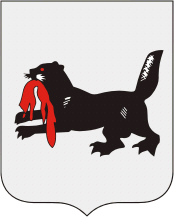 МИНИСТЕРСТВО ОБРАЗОВАНИЯ ИРКУТСКОЙ ОБЛАСТИМУНИЦИПАЛЬНОЕ КАЗЕННОЕ ОБЩЕОБРАЗОВАТЕЛЬНОЕ УЧРЕЖДЕНИЕ«ИЛИРСКАЯ СРЕДНЯЯ ОБЩЕОБРАЗОВАТЕЛЬНАЯ ШКОЛА № 1»БРАТСКОГО РАЙОНА ИРКУТСКОЙ ОБЛАСТИ665746 Иркутская обл., Братский р-н., с. Илир, ул. Кирова № 16, тел: 408-432, факс: 8 (3953) 408-432, E-mail: shkla-drjagina@rambler.ruСЦЕНАРИЙ ВНЕКЛАССНОГО МЕРОПРИЯТИЯ ПО ЛИТЕРАТУРНОМУ ЧТЕНИЮ ДЛЯ 1-2 КЛАССОВ, ПРОВЕДЁННЫЙ В РАМКАХ ПРЕДМЕТНОЙ НЕДЕЛИ В НАЧАЛЬНОЙ ШКОЛЕ«В гостях у русской народной сказки»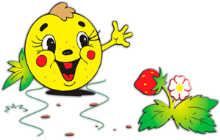 Илир 2015Тема: «В гостях у русских народных сказок».Цели:Познакомить с понятием - устное народное творчество,   расширить знания о русских народных сказках, вспомнить   известные детям сказки и познакомить с неизвестными;Формировать и развивать познавательную активность, правильную речь, мышление, воображение, творческие способности;Воспитывать по средствам сказок любовь к ближнему, прекрасному, гордость за свой народ и Родину.Оборудование: книги с русскими народными сказками, презентация, «колобки-медали», листы бумаги, цветные карандаши, ручки, пластилин, листы с заданиями для седьмого и восьмого конкурсов. ХОД МЕРОПРИЯТИЯОрганизационный момент 1 СЛАЙД. Играет сказочная музыка. Адрес сайта для скачивания детских мелодий: http://xmusic.me/ Ребята 1 и 2 классов рассаживаются за столы, образуя три команды.2 СЛАЙД. Ведущий: Далеко – далеко за тридевятым царством, тридесятым государством, за дремучими лесами, непроходимыми болотами есть удивительная страна.Живут там, в мире и согласии сказки. 3 СЛАЙД. Я там была, … но дойти до неё очень трудно. Надо быть внимательными, чудеса ждут вас на каждом шагу. Не спугните их.Тише, тише, ребятишки,Сказки любят тишину.Не пропустят шалунишекВ ту волшебную страну.Чудеса не любят шума.Тихо сядем на пенёк.Сказка чтоб не испугалась – Свои губки на замок.Пройдёмся и мы, ребята, по сказочным тропинкам волшебной страны.Сказка мудростью богата.Скажем сказке – приходи.Это присказка, ребята.                                   Сказка будет впереди.Но нам самим будет очень трудно. И один из героев русской народной сказки вызвался нам помочь. Угадайте, кто это?Не лежалось на окошке –Покатился по дорожке…Конечно же, это Колобок! 4 СЛАЙД. А вот и сам наш герой. Сегодня мы будем говорить о русских народных сказках. А чем они отличаются от других сказок? (Ответы детей).Русская народная сказка – это устное народное творчество  народа, не записывающего свои сочинения, а изустно передаваемого (из уст в уста) из поколения в поколение. Это словесность в жанрах не только сказки, но и пословицы, поговорки, загадки, частушки, песни и др. Основная частьВедущий: Ребята, Колобок предлагает, чтобы вы придумали названия своим командам. Дети самостоятельно придумывают названия своим командам и записывают их на табличках. Колобок подготовил вам задания, которые вы должны будете выполнить, а оценивать ваши успехи по каждому заданию будет наше замечательное жюри. 1 ЗАДАНИЕВедущий: Колобок предлагает 1 задание. От каждой команды приглашаются два человека. Задание: за одну минуту нужно одному участнику  успеть слепить колобка, а второму участнику прикрепить колобку глазки, носик и ротик. Молодцы!А теперь давайте хором вспомним и споём песенку Колобка:Я Колобок, Колобок,Я по коробу скребён,По сусеку метён, на сметане мешён,На масле печён,На окошке стужён.Я от дедушки ушёл,Я от бабушки ушёл.2 ЗАДАНИЕВедущий: А теперь Колобку интересно, узнаете ли вы другие сказки и их героев (по две загадки для каждой команды и одна загадка общая):А дорога – далека,А корзина – нелегка,Сесть бы на пенёк,Съесть бы пирожок.(Маша и медведь). 5 СЛАЙД.Ах ты, Петя – простота,Схлопотал немножко:Не послушался Кота,Выглянул в окошко…(Петушок – золотой гребешок). 6 СЛАЙД.Красна девица грустна:Ей не нравится весна,Ей на солнце тяжко!Слёзы льёт бедняжка.(Снегурочка). 7 СЛАЙД.Нет ни речки, ни пруда –Где воды напиться?Очень вкусная вода –В ямке от копытца!..(Сестрица Алёнушка и братец Иванушка).8 СЛАЙД.Отворили дверь козлятаИ … пропали все куда – то!(Волк и семеро козлят). 9 СЛАЙД.По тропе, шагая бодро,Сами воду тащат вёдра!..(По щучьему велению). 10 СЛАЙД.Муха дом себе нашла.Муха добрая была:В доме том, в конце концовСтало множество жильцов!(Теремок). 11 СЛАЙД.3 ЗАДАНИЕВедущий: Но во всех русских народных сказках есть интересная особенность, угадайте, какая… 12 СЛАЙД. Нужно составить слово из начальных букв рисунков. Верно «Жили – были…» А в чём особенность? (Ответы детей).Догадайтесь, какие сказки так начинаются? 1 команда. «Жили – были мужик да баба. У них была дочка да сынок маленький…» (Гуси – лебеди). 13 СЛАЙД.2 команда. «Жили – были старик со старухой. У старика была своя дочка, а у старухи своя…». (Морозко). 14 СЛАЙД.3 команда. «Жил – был мужик. У этого мужика был кот…». (Кот и лиса). 15 СЛАЙД.4 ЗАДАНИЕ16 СЛАЙД. Ведущий: Все прекрасно знают, что в сказках всегда добро побеждает зло. Но без отрицательных героев сказка была бы неинтересна. Назовите положительных и отрицательных героев сказок. (Ответы каждой группы).5 ЗАДАНИЕВедущий: Очень часто в русских народных сказках главными героями являются звери, в которых народ видел людей: их хорошие и плохие поступки. Отгадайте этих героев:1 команда. Хитрая плутовка,                   Рыжая головка,                  Хвост пушистый – краса,                  А зовут её…          (Лиса). 2 команда. Кто зимой холодной                  Ходит злой, голодный?          (Волк).3 команда. По снегу бежит – петляет.                  К лету шубку он меняет.                  На снегу его не видно –                   Волку и лисе обидно!           (Заяц).Ведущий: Все эти герои имеют очень близкое отношение к нашему Колобку. Какое? (Ответы детей).А кого не хватает? (Медведя).  17 СЛАЙД. 18 СЛАЙД. В каких ещё сказках встречаются эти герои?6 ЗАДАНИЕВедущий: Очень часто именно сказки ярко и красочно изображали внешность и поведение этих животных. А вы сможете изобразить этих животных?(По одному участнику от каждой команды выходят и изображают животных, используя мимику и жесты).7 ЗАДАНИЕВедущий: А теперь Колобку интересно, запомнили ли вы сказки и героев, о которых мы сегодня говорили. Нужно догадаться, какой из сказочных героев зашифрован и вписать буквы, обозначающие гласные звуки. Задание даётся по командам: К*Л*Б*К, *Л*Н*ШК*, Б*Б* - *Г*. Колобок, Алёнушка, Баба – Яга. ПРИЛОЖЕНИЕ 1.8 ЗАДАНИЕВедущий: Но если вы некоторые сказки ещё не прочитали, то вам нужно кое-что сделать. (Дети отгадывают «Путаницу», где зашифровано слово – БИБЛИОТЕКА. ПРИЛОЖЕНИЕ 2. (Задание по командам.). 19 СЛАЙД.Верно, вам нужно посетить библиотеку и прочитать эти сказки. Некоторые сказки мы представили для вас на нашей маленькой выставке. После мероприятия вы можете поближе познакомиться с этими книгами. На выставке представлены сказки разных народов и авторов, а также сказки, которые придумали вы сами.20 СЛАЙД. Ведущий: А сейчас, Колобок всем вам дарит просмотр русской народной сказки «Алёнушка и Иванушка». Внимательно посмотрите эту сказку, чтобы ответить на вопрос: – «Какую песенку Козлёночек пел Алёнушке?».  (Ответы детей, после просмотра мультфильма).Адрес ссылки для скачивания мультфильма: http://detskiy.fast-torrent.ru/film/russkie-narodnyie-skazki-vyipusk-1-sbornik-multfilmov.html Итог мероприятия20 СЛАЙД. Ведущий: А сейчас, ребята, мы покидаем волшебную страну, но не прощаемся с ней. Великий русский сказочник Александр Сергеевич Пушкин сказал: «Сказка – ложь, да в ней намёк – добрым молодцам урок!» как вы понимаете эти слова? (Ответы детей).А сейчас попросим наше жюри озвучить результаты каждой команды.21 СЛАЙД.Наш помощник Колобок остался в сказке, но он оставил кучу своих друзей – маленьких «Колобочков-медалей», которые прикатились к вам за столы. Дорисуйте лицо ваших Колобков так, чтобы оно передало ваше настроение. Если вам понравилось наше путешествие, то колобок должен улыбаться, а если нет – то грустить. (Дети дорисовывают Колобков). 22 СЛАЙД. – Автор шаблона для презентации.23 СЛАЙД. – Интернет-ресурсы.24 СЛАЙД. – Интернет-ресурсы.ПРИЛОЖЕНИЕ 1.ПРИЛОЖЕНИЕ 2.Подготовила и провела учитель начальных классов:Сорочинская Ольга ВладимировнаК * Л * Б * К* Л * Н * Ш К *Б * Б * - * Г *К * Л * Б * К* Л * Н * Ш К *Б * Б * - * Г *БИБТЕЛИОКАБИБТЕЛИОКАБИБТЕЛИОКА